 BaCuLit: Vermittlung bildungssprachlicher Lese- und Schreibkompetenzen im Fachunterricht. Ein Handbuch für Sekundarstufen und berufliche Bildung.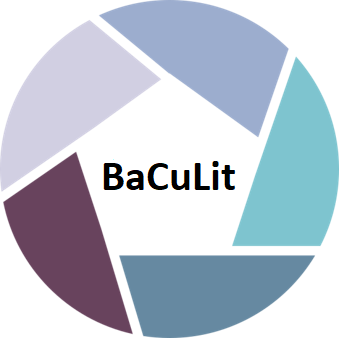 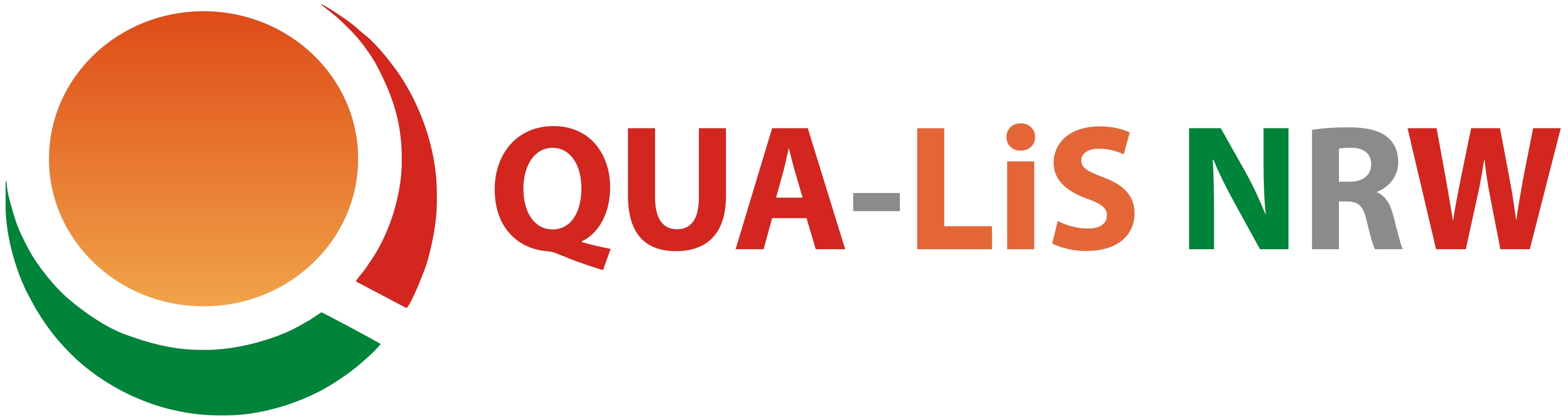 BaCuLit M5_2 AB2 Lautes Denken beobachtenVerfolgen Sie, wie Lautes Denken zu Texten ablaufen kann.Zwei Materialien stehen zur Auswahl:Nr 1. Video der Akademie für Leseförderung Niedersachsen „Lautes Denken. Lesestrategie vor dem Lesen. Gedanken zum Text machen“(3:58 Minuten) https://www.youtube.com/watch?v=nmdHavaXnJY oder Nr. 2 Protokoll Lauten Denkens im Mathematikunterricht auf dem Arbeitsblatt                             BaCuLit M5_2 AB3 Lautes Denken zu MathematikaufgabeSo gehen Sie vor: Beobachten Sie das Laute Denken im Detail und halten Sie die von Ihnen erkannten Strategien auf dem Arbeitsblatt BaCuLit M5_2 AB4 Checkliste zum Lauten Denken fest.Tauschen Sie sich zu Ihren Beobachtungen mit einem Teilnehmer, einer Teilnehmerin aus.  